1.	 Name of the Certificate 1  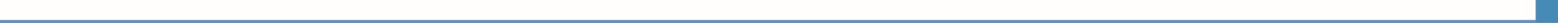 Field of study 2846 Q process specialist for the chemical and pharmaceutical industry           2. Translation of the name of the certificate 2  Študijný odbor 2846 Q procesný špecialista pre chemický a farmaceutický priemysel (sk)3. Profile of skills and competencesThe holder of the certificate is able: communicate professionally in a foreign language, model and manage the processes of chemical and pharmaceutical technology and assess their economic parameters, implement process management of a specific technological process, apply skills in the field of control systems, regulation, measurement, remote measurement and information transmission, electrical engineering and programming, evaluate and adjust the work schedule / plan based on the current state of the company and specific needs (with regard to optimization processes, work safety, guidelines and quality of production), apply logistics systems in individual areas of the chemical and pharmaceutical industry in the field of management of industrial production, transport, supply, distribution, services, purchasing, warehousing operations,  apply the quality control management system, design, control and update the managed documentation of the company, design the basics of production planning (including process optimization, occupational safety, quality management and GMP), work with safety data sheets and implement the REACH regulations, observe the principles of safety at work and occupational hygiene, apply the principles of environmental protection.4. 	Range of occupations accessible to the holder of the certificate 3The graduate can be employed in professions and job positions of process specialists in the chemical and pharmaceutical industries, as well as in fields of environment and applied chemistry. Examples of possible job positions: executive senior higher qualified and middle qualified management official responsible for production equipment, logistics of raw materials, semi-finished products, intermediate products and final products, management of reaction processes and cleaning procedures for the final product, equipment maintenance planning, chemical substances formulation - proper procedures and management of the preparation of mixtures, preparation of technical and operational documentation, implementation of operational experiments, testing and verification of new products and technologies.5. 	Official basis of the certificate5. 	Official basis of the certificateBody awarding the certificateAuthority providing accreditation / recognition of the certificateMinistry of Education, Science, Research and Sport of the Slovak RepublicStromová 1813 30 BratislavaPhone: +421 2/59 374 111www.minedu.sk Level of the certificate (national or European) 1 Higher vocational education SKKR/EKR 5ISCED 554Grading scale / Pass requirements   1 – excellent   2 – praiseworthy   3 – good   4 – sufficient   5 – insufficientAccess to the next level of education / training 1University, 1st degree, SKQF/EQF 6, ISCED 655, 645, 665University, 2nd degree, SKKR/EKR 7, ISCED 766, 767International agreements on the recognition of qualifications 1     Legal basis     Legal basis   Act No. 245/2008 Coll. on Education and Training (Education Act) and on amendment of certain acts; Act No. 61/2015 Coll. on Vocational Education and Training and on amendment of certain acts; Decree of the Ministry of Education of the Slovak Republic no. 318/2008 Coll. on the completion of studies at secondary schools, as amended.    Act No. 245/2008 Coll. on Education and Training (Education Act) and on amendment of certain acts; Act No. 61/2015 Coll. on Vocational Education and Training and on amendment of certain acts; Decree of the Ministry of Education of the Slovak Republic no. 318/2008 Coll. on the completion of studies at secondary schools, as amended. 6.	 Official recognition of means of attaining the certificate6.	 Official recognition of means of attaining the certificateSuccessful completion of the four-year training program in the given field of study by passing the final examination.Successful completion of the four-year training program in the given field of study by passing the final examination.7. 	Officially recognised ways of acquiring the certificate   This Europass Certificate Supplement is valid together with the school leaving certificate issued by the relevant secondary school (the name and address of the school is specified on the certificate). More details about the education and training system are available at www.minedu.sk/data/files/7421.jpg, more details as to the organisation of the educational system are available at www.minedu.sk, and the details of educational programs are available at www.siov.sk and at the website of the specified school.7. 	Officially recognised ways of acquiring the certificate   This Europass Certificate Supplement is valid together with the school leaving certificate issued by the relevant secondary school (the name and address of the school is specified on the certificate). More details about the education and training system are available at www.minedu.sk/data/files/7421.jpg, more details as to the organisation of the educational system are available at www.minedu.sk, and the details of educational programs are available at www.siov.sk and at the website of the specified school.Entry requirements 1 Completed secondary vocational education in the given field of study, ISCED 354 fulfilment of prerequisites in the admission procedure Entry requirements 1 Completed secondary vocational education in the given field of study, ISCED 354 fulfilment of prerequisites in the admission procedure    More information (including a description of the national qualifications system)   More information (including a description of the national qualifications system)Ministry of Education, Science, Research and Sport of the Slovak Republic, Study and Training Grouphttps://www.minedu.sk/18673-sk/studijne-a-ucebne-odbory-sauo/Ministry of Education, Science, Research and Sport of the Slovak Republic, Study and Training Grouphttps://www.minedu.sk/18673-sk/studijne-a-ucebne-odbory-sauo/   National Europass Centre   National Europass CentreState Vocational Education Institute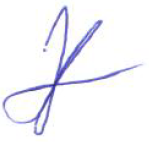 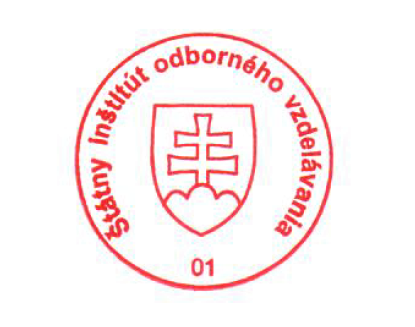 Bellova 54/a,837 63 Bratislavaeuropass@siov.sk www.europass.sk State Vocational Education InstituteBellova 54/a,837 63 Bratislavaeuropass@siov.sk www.europass.sk 